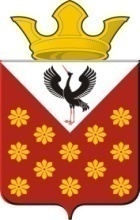 Свердловская областьБайкаловский районПостановлениеглавы муниципального образованияКраснополянское сельское поселениеот   19 сентября 2016 года  № 215Об утверждении  плана мероприятий по реализации Концепции оформления и размещения объектов наружной рекламы на территории Свердловской области.     В целях упорядочения муниципальной политики в сфере наружной рекламы , системного подхода к размещению наружной рекламы,  в соответствии с Федеральным законом от 13 марта 2006 г. N 38-ФЗ "О рекламе", на основании Концепции оформления и размещения объектов наружной рекламы на территории Свердловской области   постановляю:   1. Утвердить план мероприятий администрации Краснополянского сельского поселения по реализации Концепции оформления и размещения объектов наружной рекламы на территории Свердловской области   (прилагается).   2. Опубликовать настоящее постановление в установленном порядке.   3. Настоящее постановление вступает в силу со дня его опубликования.   4. Контроль за исполнением настоящего постановления оставляю за собой.Глава Краснополянскогосельского поселения                                                                               Л.А. ФедотоваПриложение № 1УТВЕРЖДЕНОпостановлением главыКраснополянского сельскогопоселения от 19.09.2016 г. № 215План мероприятий по реализации Концепции оформления и размещения объектов наружной рекламы на территории Свердловской области№ п\п№ п\пНаименование мероприятияСрок исполнения 11Выявление на территории Краснополянского сельского поселения рекламных конструкций  установленных с нарушениями действующего законодательства  Постоянно 22Реализация мероприятий по контролю  за техническим состоянием рекламных конструкций так же на объектах недвижимости, находящихся в частной собственностиПостоянно3Размещение информации на официальном сайте в сети интернет о рекламных конструкцияхРазмещение информации на официальном сайте в сети интернет о рекламных конструкцияхПостоянно